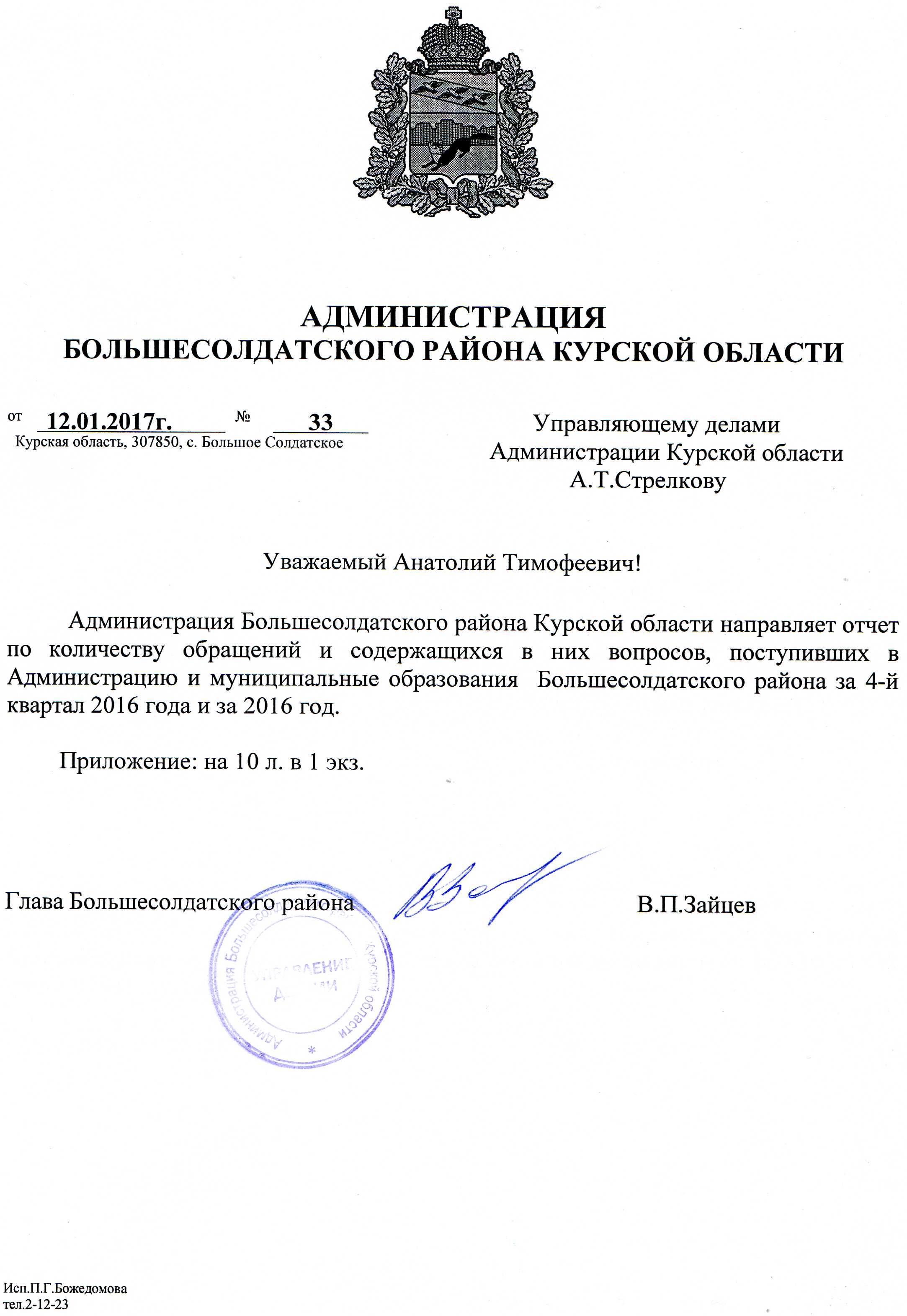 Приложение №4к письму №от Сведения об обращениях граждан по типу авторапоступивших в Администрацию Большесолдатского района за 4-й квартал 2016 годаПриложение №4к письму №от Сведения об обращениях граждан по типу авторапоступивших в Администрацию Большесолдатского района за  2016 годКоличество обращений и содержащихся в них вопросов, поступивших вАдминистрацию Большесолдатского района по тематическим разделам, тематикам и группам за 4-й квартал 2016г.            (наименование органа власти)	Количество обращений и содержащихся в них вопросов, поступивших вАдминистрацию и сельсоветы Большесолдатского района по тематическим разделам, тематикам и группам за 4-й квартал 2016г.Количество обращений и содержащихся в них вопросов, поступивших вАдминистрацию Большесолдатского района по тематическим разделам, тематикам и группам за  2016 годКоличество обращений и содержащихся в них вопросов, поступивших вАдминистрацию и муниципальные образования  Большесолдатского района по тематическим разделам, тематикам и группам  за  2016 годСправка о рассмотрении обращений гражданв Администрации Большесолдатского района Курской области    c 1.01.2016г. по 31.12.2016гСправка о рассмотрении обращений гражданв Администрации и муниципальных образованиях Большесолдатского района Курской области    c 1.01.2016г. по 31.12.2016г.Тип автораПоступило обращенийот заявителя33 Администрация Президента РФ 6Приемная Д.А.Медведева2Депутат Курской областной Думы1Губернатор Курской области6ДругиеВсего:48Из них (по типу обращений):Из них (по типу обращений):Тип автораПоступило обращенийот заявителя167 Администрация Президента РФ 25Приемная Д.А.Медведева3Депутат Государственной Думы Жириновский В.В.1Депутат Курской областной Думы4Губернатор Курской области13Прямой эфир ТРК «Сейм»1Всего:214Из них (по типу обращений):Из них (по типу обращений):Тематические разделыТематические разделыТематические разделыТематические разделыТематические разделыТематические разделыТематические разделыТематические разделыТематические разделыТематические разделыТематические разделыТематические разделыТематические разделыТематические разделыТематические разделыТематические разделыТематические разделыТематические разделыТематические разделыТематические разделыТематические разделыТематические разделыТематические разделыТематические разделыТематические разделыТематические разделыГосударство, общество, политикаГосударство, общество, политикаГосударство, общество, политикаГосударство, общество, политикаГосударство, общество, политикаСоциальная сфераСоциальная сфераСоциальная сфераСоциальная сфераСоциальная сфераЭкономикаЭкономикаЭкономикаЭкономикаЭкономикаЭкономикаОборона, безопасность, законностьОборона, безопасность, законностьОборона, безопасность, законностьОборона, безопасность, законностьОборона, безопасность, законностьЖилищно-коммунальная сфераЖилищно-коммунальная сфераЖилищно-коммунальная сфераЖилищно-коммунальная сфераЖилищно-коммунальная сфераТематикиТематикиТематикиТематикиТематикиТематикиТематикиТематикиТематикиТематикиТематикиТематикиТематикиТематикиТематикиТематикиТематикиТематикиТематикиТематикиТематикиГруппы темГруппы темГруппы темГруппы темГруппы темКоличествообращенийКоличество вопросов в обращениях (4+5+6+7+8)Конституционный строй Основы государственного управленияМеждународные отношения. Международное правоГражданское правоИндивидуальные правовые акты по кадровым вопросам, вопросам награждения, помилования, гражданства, присвоения почетных и иных званийСемьяТруд и занятость населения Социальное обеспечение и социальное страхование 6Образование. Наука. КультураЗдравоохранение. Физическая культура и спорт. Туризм8Финансы Хозяйственная деятельность Хозяйственная деятельность Внешнеэкономическая деятельность. Таможенное дело 11Природные ресурсы и охрана окружающей природной средыИнформация и информатизацияОборона Безопасность и охрана правопорядкаУголовное право. Исполнение наказанийПравосудиеПрокуратура. Органы юстиции. Адвокатура. НотариатЖилищное законодательство и его применениеЖилищный фонд Нежилой фондОбеспечение права на жилище Содержание и обеспечение коммунальными услугами жилого фонда112344444555556666667777788888Поступило обращений  (всего):Поступило обращений  (всего):48482244119115в том числе устнов том числе устно282824411016в том числе письменнов том числе письменно2020299Результативность по рассмотренным и направленным по компетенции обращениям за отчетный период 2016 годаподдержано13131111144Результативность по рассмотренным и направленным по компетенции обращениям за отчетный период 2016 годав том числе меры приняты10101225Результативность по рассмотренным и направленным по компетенции обращениям за отчетный период 2016 годаразъяснено25251111516Результативность по рассмотренным и направленным по компетенции обращениям за отчетный период 2016 годане поддержано0Тематические разделыТематические разделыТематические разделыТематические разделыТематические разделыТематические разделыТематические разделыТематические разделыТематические разделыТематические разделыТематические разделыТематические разделыТематические разделыТематические разделыТематические разделыТематические разделыТематические разделыТематические разделыТематические разделыТематические разделыТематические разделыТематические разделыТематические разделыТематические разделыТематические разделыТематические разделыГосударство, общество, политикаГосударство, общество, политикаГосударство, общество, политикаГосударство, общество, политикаГосударство, общество, политикаСоциальная сфераСоциальная сфераСоциальная сфераСоциальная сфераСоциальная сфераЭкономикаЭкономикаЭкономикаЭкономикаЭкономикаОборона, безопасность, законностьОборона, безопасность, законностьОборона, безопасность, законностьОборона, безопасность, законностьОборона, безопасность, законностьОборона, безопасность, законностьЖилищно-коммунальная сфераЖилищно-коммунальная сфераЖилищно-коммунальная сфераЖилищно-коммунальная сфераЖилищно-коммунальная сфераТематикиТематикиТематикиТематикиТематикиТематикиТематикиТематикиТематикиТематикиТематикиТематикиТематикиТематикиТематикиТематикиТематикиТематикиТематикиТематикиТематикиГруппы темГруппы темГруппы темГруппы темГруппы темКоличествообращенийКоличество вопросов в обращениях (4+5+6+7+8)Конституционный строй Основы государственного управленияМеждународные отношения. Международное правоГражданское правоИндивидуальные правовые акты по кадровым вопросам, вопросам награждения, помилования, гражданства, присвоения почетных и иных званийСемьяТруд и занятость населения Социальное обеспечение и социальное страхование 6Образование. Наука. КультураЗдравоохранение. Физическая культура и спорт. Туризм8Финансы Хозяйственная деятельность Внешнеэкономическая деятельность. Таможенное дело 11Природные ресурсы и охрана окружающей природной средыИнформация и информатизацияОборона Безопасность и охрана правопорядкаУголовное право. Исполнение наказанийПравосудиеПравосудиеПрокуратура. Органы юстиции. Адвокатура. НотариатЖилищное законодательство и его применениеЖилищный фонд Нежилой фондОбеспечение права на жилище Содержание и обеспечение коммунальными услугами жилого фонда112344444555556666677777788888Поступило обращений  (всего):Поступило обращений  (всего):6066061356272010711301126231844541244523104в том числе устнов том числе устно44844811562319105112611523193354123451489в том числе письменнов том числе письменно1581582422411121113710Результативность по рассмотренным и направленным по компетенции обращениям за отчетный период 2016 годаподдержано1521521760121841346Результативность по рассмотренным и направленным по компетенции обращениям за отчетный период 2016 годав том числе меры приняты28328311175292161871133448201226Результативность по рассмотренным и направленным по компетенции обращениям за отчетный период 2016 годаразъяснено1711711254315189132123711641131132Результативность по рассмотренным и направленным по компетенции обращениям за отчетный период 2016 годане поддержаноТематические разделыТематические разделыТематические разделыТематические разделыТематические разделыТематические разделыТематические разделыТематические разделыТематические разделыТематические разделыТематические разделыТематические разделыТематические разделыТематические разделыТематические разделыТематические разделыТематические разделыТематические разделыТематические разделыТематические разделыТематические разделыТематические разделыТематические разделыТематические разделыТематические разделыТематические разделыГосударство, общество, политикаГосударство, общество, политикаГосударство, общество, политикаГосударство, общество, политикаГосударство, общество, политикаСоциальная сфераСоциальная сфераСоциальная сфераСоциальная сфераСоциальная сфераЭкономикаЭкономикаЭкономикаЭкономикаЭкономикаЭкономикаОборона, безопасность, законностьОборона, безопасность, законностьОборона, безопасность, законностьОборона, безопасность, законностьОборона, безопасность, законностьЖилищно-коммунальная сфераЖилищно-коммунальная сфераЖилищно-коммунальная сфераЖилищно-коммунальная сфераЖилищно-коммунальная сфераТематикиТематикиТематикиТематикиТематикиТематикиТематикиТематикиТематикиТематикиТематикиТематикиТематикиТематикиТематикиТематикиТематикиТематикиТематикиТематикиТематикиГруппы темГруппы темГруппы темГруппы темГруппы темКоличествообращенийКоличество вопросов в обращениях (4+5+6+7+8)Конституционный строй Основы государственного управленияМеждународные отношения. Международное правоГражданское правоИндивидуальные правовые акты по кадровым вопросам, вопросам награждения, помилования, гражданства, присвоения почетных и иных званийСемьяТруд и занятость населения Социальное обеспечение и социальное страхование 6Образование. Наука. КультураЗдравоохранение. Физическая культура и спорт. Туризм8Финансы Хозяйственная деятельность Хозяйственная деятельность Внешнеэкономическая деятельность. Таможенное дело 11Природные ресурсы и охрана окружающей природной средыИнформация и информатизацияОборона Безопасность и охрана правопорядкаУголовное право. Исполнение наказанийПравосудиеПрокуратура. Органы юстиции. Адвокатура. НотариатЖилищное законодательство и его применениеЖилищный фонд Нежилой фондОбеспечение права на жилище Содержание и обеспечение коммунальными услугами жилого фонда112344444555556666667777788888Поступило обращений  (всего):Поступило обращений  (всего):214214217132410306810931в том числе устнов том числе устно1241242111215421316715в том числе письменнов том числе письменно909058916302614Результативность по рассмотренным и направленным по компетенции обращениям за отчетный период 2016 годаподдержаноРезультативность по рассмотренным и направленным по компетенции обращениям за отчетный период 2016 годав том числе меры приняты6262266855112314Результативность по рассмотренным и направленным по компетенции обращениям за отчетный период 2016 годаразъяснено15215211716525578617Результативность по рассмотренным и направленным по компетенции обращениям за отчетный период 2016 годане поддержаноТематические разделыТематические разделыТематические разделыТематические разделыТематические разделыТематические разделыТематические разделыТематические разделыТематические разделыТематические разделыТематические разделыТематические разделыТематические разделыТематические разделыТематические разделыТематические разделыТематические разделыТематические разделыТематические разделыТематические разделыТематические разделыТематические разделыТематические разделыТематические разделыТематические разделыТематические разделыТематические разделыТематические разделыГосударство, общество, политикаГосударство, общество, политикаГосударство, общество, политикаГосударство, общество, политикаГосударство, общество, политикаСоциальная сфераСоциальная сфераСоциальная сфераСоциальная сфераСоциальная сфераЭкономикаЭкономикаЭкономикаЭкономикаЭкономикаЭкономикаЭкономикаЭкономикаОборона, безопасность, законностьОборона, безопасность, законностьОборона, безопасность, законностьОборона, безопасность, законностьОборона, безопасность, законностьЖилищно-коммунальная сфераЖилищно-коммунальная сфераЖилищно-коммунальная сфераЖилищно-коммунальная сфераЖилищно-коммунальная сфераТематикиТематикиТематикиТематикиТематикиТематикиТематикиТематикиТематикиТематикиТематикиТематикиТематикиТематикиТематикиТематикиТематикиТематикиТематикиТематикиТематикиТематикиТематикиГруппы темГруппы темГруппы темГруппы темГруппы темКоличествообращенийКоличество вопросов в обращениях (4+5+6+7+8)Конституционный строй Основы государственного управленияМеждународные отношения. Международное правоГражданское правоИндивидуальные правовые акты по кадровым вопросам, вопросам награждения, помилования, гражданства, присвоения почетных и иных званийСемьяТруд и занятость населения Социальное обеспечение и социальное страхование 6Образование. Наука. КультураЗдравоохранение. Физическая культура и спорт. Туризм8Финансы Финансы Хозяйственная деятельность Внешнеэкономическая деятельность. Таможенное дело 11Внешнеэкономическая деятельность. Таможенное дело 11Природные ресурсы и охрана окружающей природной средыПриродные ресурсы и охрана окружающей природной средыИнформация и информатизацияОборона Безопасность и охрана правопорядкаУголовное право. Исполнение наказанийПравосудиеПрокуратура. Органы юстиции. Адвокатура. НотариатЖилищное законодательство и его применениеЖилищный фонд Нежилой фондОбеспечение права на жилище Содержание и обеспечение коммунальными услугами жилого фонда11234444455555666666667777788888Поступило обращений  (всего):Поступило обращений  (всего):30133013151181590180194511918921331331331153158102481114919616169356в том числе устнов том числе устно2518251812801590129194473548514161161161153158101471114114414162280в том числе письменнов том числе письменно49549533861383747170170170118522776Результативность по рассмотренным и направленным по компетенции обращениям за отчетный период 2016 годаподдержано1790179011211270130115401467391571571579911363293340731384198Результативность по рассмотренным и направленным по компетенции обращениям за отчетный период 2016 годав том числе меры приняты3443441725282747929292131724827211132Результативность по рассмотренным и направленным по компетенции обращениям за отчетный период 2016 годаразъяснено8798794963204354821812582828241281511519102374126Результативность по рассмотренным и направленным по компетенции обращениям за отчетный период 2016 годане поддержаноЗа 2016 годЗа 2016 годЗа 2016 годЗа 2016 годЗа 2016 годЗа 2016 годЗа 2016 годГосударство, общество, политикаСоциальная сфераЭкономикаОборона, безопасность, законностьЖилищно-коммунальная сфераКоличество вопросов в обращенияхКоличество обращенийПоступило обращений26498-50214214доложено руководителю-3153-35119119взято на контроль------рассмотрено с выездом на место-45-51414рассмотрено коллегиально-45-51414вопросы решены положительно22516-196262меры приняты------даны разъяснения-3982-31152152отказано-------Направлено ответов за подписью руководителя и его заместителей-2147-148282Кол-во обращений, рассмотренных совместно с органами местного самоуправления-1-566Кол-во обращений, рассмотренных совместно с территориальными подразделениями федеральных органов исполнительной власти-----Кол-во жалоб, в которых подтвердились приведенные факты-----Кол-во жалоб, по результатам рассмотрения которых виновные в нарушении прав граждан наказаны-----Рассмотрено обращений с нарушением срока-----Находятся на рассмотрении-----Кол-во судебных исков по жалобам о нарушении прав авторов при рассмотрении обращений----ненадлежащее исполнение служебных обязанностей должностными лицами государственных органов власти и органов местного самоуправления-------недостатки в работе учреждений по предоставлению государственных услуг-------нарушение законодательства в деятельности государственных учреждений, общественных объединений и частных предприятий-------непринятие во внимание государственными органами власти и органами местного самоуправления при исполнении своих функций законных интересов граждан-------недостаточная информативность о деятельности учреждений по предоставлению государственных услуг-------низкая правовая грамотность граждан-------другие-------За 2016 годЗа 2016 годЗа 2016 годЗа 2016 годЗа 2016 годЗа 2016 годЗа 2016 годГосударство, общество, политикаСоциальная сфераЭкономикаОборона, безопасность, законностьЖилищно-коммунальная сфераКоличество вопросов в обращенияхКоличество обращенийПоступило обращений148115566326178630133013доложено руководителю9145445312551616391639взято на контроль-------рассмотрено с выездом на место-3029-50109109рассмотрено коллегиально-106-143030вопросы решены положительно1457134287833717011701меры приняты1911295964344344даны разъяснения3328413577306835835отказано-------Направлено ответов за подписью руководителя и его заместителей2058344290514514Кол-во обращений, рассмотренных совместно с органами местного самоуправления-1-566Кол-во обращений, рассмотренных совместно с территориальными подразделениями федеральных органов исполнительной власти-----Кол-во жалоб, в которых подтвердились приведенные факты-----Кол-во жалоб, по результатам рассмотрения которых виновные в нарушении прав граждан наказаны-----Рассмотрено обращений с нарушением срока-----Находятся на рассмотрении-----Кол-во судебных исков по жалобам о нарушении прав авторов при рассмотрении обращений----ненадлежащее исполнение служебных обязанностей должностными лицами государственных органов власти и органов местного самоуправления-------недостатки в работе учреждений по предоставлению государственных услуг-------нарушение законодательства в деятельности государственных учреждений, общественных объединений и частных предприятий-------непринятие во внимание государственными органами власти и органами местного самоуправления при исполнении своих функций законных интересов граждан-------недостаточная информативность о деятельности учреждений по предоставлению государственных услуг-------низкая правовая грамотность граждан-------другие-------